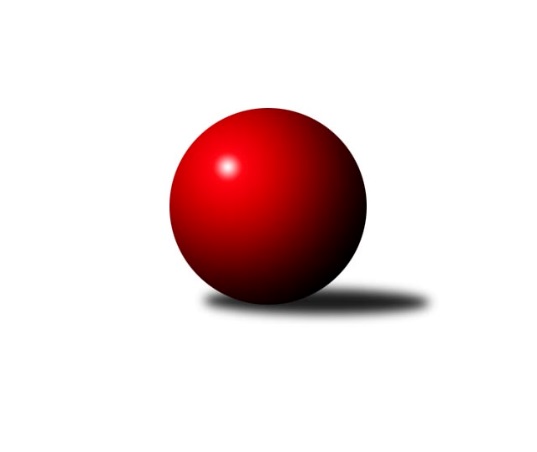 Č.1Ročník 2021/2022	24.5.2024 Jihomoravský KP2 sever 2021/2022Statistika 1. kolaTabulka družstev:		družstvo	záp	výh	rem	proh	skore	sety	průměr	body	plné	dorážka	chyby	1.	KK Orel Telnice B	1	1	0	0	8.0 : 0.0 	(11.0 : 1.0)	2259	2	1603	656	60	2.	TJ Slovan Ivanovice	1	1	0	0	6.0 : 2.0 	(9.0 : 3.0)	2231	2	1605	626	66	3.	SK Brno Žabovřesky B	1	1	0	0	6.0 : 2.0 	(7.5 : 4.5)	2443	2	1721	722	45	4.	TJ Sokol Brno IV B	1	1	0	0	5.0 : 3.0 	(8.0 : 4.0)	2271	2	1645	626	79	5.	KK Slovan Rosice D	1	1	0	0	5.0 : 3.0 	(7.0 : 5.0)	2494	2	1693	801	45	6.	KK Mor.Slávia Brno G	1	1	0	0	5.0 : 3.0 	(7.0 : 5.0)	2241	2	1659	582	76	7.	KK Mor.Slávia Brno E	1	0	0	1	3.0 : 5.0 	(5.0 : 7.0)	2331	0	1632	699	73	8.	KK Mor.Slávia Brno F	1	0	0	1	3.0 : 5.0 	(5.0 : 7.0)	2227	0	1623	604	64	9.	SKK Veverky Brno B	1	0	0	1	3.0 : 5.0 	(4.0 : 8.0)	2185	0	1569	616	73	10.	TJ Sokol Husovice E	1	0	0	1	2.0 : 6.0 	(4.5 : 7.5)	2298	0	1614	684	66	11.	KS Devítka Brno B	1	0	0	1	2.0 : 6.0 	(3.0 : 9.0)	1939	0	1442	497	136	12.	KK Ořechov	1	0	0	1	0.0 : 8.0 	(1.0 : 11.0)	1974	0	1453	521	114Tabulka doma:		družstvo	záp	výh	rem	proh	skore	sety	průměr	body	maximum	minimum	1.	SK Brno Žabovřesky B	1	1	0	0	6.0 : 2.0 	(7.5 : 4.5)	2443	2	2443	2443	2.	TJ Sokol Brno IV B	1	1	0	0	5.0 : 3.0 	(8.0 : 4.0)	2271	2	2271	2271	3.	KK Mor.Slávia Brno G	0	0	0	0	0.0 : 0.0 	(0.0 : 0.0)	0	0	0	0	4.	SKK Veverky Brno B	0	0	0	0	0.0 : 0.0 	(0.0 : 0.0)	0	0	0	0	5.	TJ Slovan Ivanovice	0	0	0	0	0.0 : 0.0 	(0.0 : 0.0)	0	0	0	0	6.	KK Orel Telnice B	0	0	0	0	0.0 : 0.0 	(0.0 : 0.0)	0	0	0	0	7.	KK Slovan Rosice D	0	0	0	0	0.0 : 0.0 	(0.0 : 0.0)	0	0	0	0	8.	TJ Sokol Husovice E	0	0	0	0	0.0 : 0.0 	(0.0 : 0.0)	0	0	0	0	9.	KK Mor.Slávia Brno E	1	0	0	1	3.0 : 5.0 	(5.0 : 7.0)	2331	0	2331	2331	10.	KK Mor.Slávia Brno F	1	0	0	1	3.0 : 5.0 	(5.0 : 7.0)	2227	0	2227	2227	11.	KS Devítka Brno B	1	0	0	1	2.0 : 6.0 	(3.0 : 9.0)	1939	0	1939	1939	12.	KK Ořechov	1	0	0	1	0.0 : 8.0 	(1.0 : 11.0)	1974	0	1974	1974Tabulka venku:		družstvo	záp	výh	rem	proh	skore	sety	průměr	body	maximum	minimum	1.	KK Orel Telnice B	1	1	0	0	8.0 : 0.0 	(11.0 : 1.0)	2259	2	2259	2259	2.	TJ Slovan Ivanovice	1	1	0	0	6.0 : 2.0 	(9.0 : 3.0)	2231	2	2231	2231	3.	KK Slovan Rosice D	1	1	0	0	5.0 : 3.0 	(7.0 : 5.0)	2494	2	2494	2494	4.	KK Mor.Slávia Brno G	1	1	0	0	5.0 : 3.0 	(7.0 : 5.0)	2241	2	2241	2241	5.	TJ Sokol Brno IV B	0	0	0	0	0.0 : 0.0 	(0.0 : 0.0)	0	0	0	0	6.	KK Ořechov	0	0	0	0	0.0 : 0.0 	(0.0 : 0.0)	0	0	0	0	7.	SK Brno Žabovřesky B	0	0	0	0	0.0 : 0.0 	(0.0 : 0.0)	0	0	0	0	8.	KK Mor.Slávia Brno F	0	0	0	0	0.0 : 0.0 	(0.0 : 0.0)	0	0	0	0	9.	KS Devítka Brno B	0	0	0	0	0.0 : 0.0 	(0.0 : 0.0)	0	0	0	0	10.	KK Mor.Slávia Brno E	0	0	0	0	0.0 : 0.0 	(0.0 : 0.0)	0	0	0	0	11.	SKK Veverky Brno B	1	0	0	1	3.0 : 5.0 	(4.0 : 8.0)	2185	0	2185	2185	12.	TJ Sokol Husovice E	1	0	0	1	2.0 : 6.0 	(4.5 : 7.5)	2298	0	2298	2298Tabulka podzimní části:		družstvo	záp	výh	rem	proh	skore	sety	průměr	body	doma	venku	1.	KK Orel Telnice B	1	1	0	0	8.0 : 0.0 	(11.0 : 1.0)	2259	2 	0 	0 	0 	1 	0 	0	2.	TJ Slovan Ivanovice	1	1	0	0	6.0 : 2.0 	(9.0 : 3.0)	2231	2 	0 	0 	0 	1 	0 	0	3.	SK Brno Žabovřesky B	1	1	0	0	6.0 : 2.0 	(7.5 : 4.5)	2443	2 	1 	0 	0 	0 	0 	0	4.	TJ Sokol Brno IV B	1	1	0	0	5.0 : 3.0 	(8.0 : 4.0)	2271	2 	1 	0 	0 	0 	0 	0	5.	KK Slovan Rosice D	1	1	0	0	5.0 : 3.0 	(7.0 : 5.0)	2494	2 	0 	0 	0 	1 	0 	0	6.	KK Mor.Slávia Brno G	1	1	0	0	5.0 : 3.0 	(7.0 : 5.0)	2241	2 	0 	0 	0 	1 	0 	0	7.	KK Mor.Slávia Brno E	1	0	0	1	3.0 : 5.0 	(5.0 : 7.0)	2331	0 	0 	0 	1 	0 	0 	0	8.	KK Mor.Slávia Brno F	1	0	0	1	3.0 : 5.0 	(5.0 : 7.0)	2227	0 	0 	0 	1 	0 	0 	0	9.	SKK Veverky Brno B	1	0	0	1	3.0 : 5.0 	(4.0 : 8.0)	2185	0 	0 	0 	0 	0 	0 	1	10.	TJ Sokol Husovice E	1	0	0	1	2.0 : 6.0 	(4.5 : 7.5)	2298	0 	0 	0 	0 	0 	0 	1	11.	KS Devítka Brno B	1	0	0	1	2.0 : 6.0 	(3.0 : 9.0)	1939	0 	0 	0 	1 	0 	0 	0	12.	KK Ořechov	1	0	0	1	0.0 : 8.0 	(1.0 : 11.0)	1974	0 	0 	0 	1 	0 	0 	0Tabulka jarní části:		družstvo	záp	výh	rem	proh	skore	sety	průměr	body	doma	venku	1.	TJ Sokol Brno IV B	0	0	0	0	0.0 : 0.0 	(0.0 : 0.0)	0	0 	0 	0 	0 	0 	0 	0 	2.	KK Mor.Slávia Brno G	0	0	0	0	0.0 : 0.0 	(0.0 : 0.0)	0	0 	0 	0 	0 	0 	0 	0 	3.	SKK Veverky Brno B	0	0	0	0	0.0 : 0.0 	(0.0 : 0.0)	0	0 	0 	0 	0 	0 	0 	0 	4.	TJ Slovan Ivanovice	0	0	0	0	0.0 : 0.0 	(0.0 : 0.0)	0	0 	0 	0 	0 	0 	0 	0 	5.	KK Ořechov	0	0	0	0	0.0 : 0.0 	(0.0 : 0.0)	0	0 	0 	0 	0 	0 	0 	0 	6.	KK Orel Telnice B	0	0	0	0	0.0 : 0.0 	(0.0 : 0.0)	0	0 	0 	0 	0 	0 	0 	0 	7.	KK Slovan Rosice D	0	0	0	0	0.0 : 0.0 	(0.0 : 0.0)	0	0 	0 	0 	0 	0 	0 	0 	8.	TJ Sokol Husovice E	0	0	0	0	0.0 : 0.0 	(0.0 : 0.0)	0	0 	0 	0 	0 	0 	0 	0 	9.	KS Devítka Brno B	0	0	0	0	0.0 : 0.0 	(0.0 : 0.0)	0	0 	0 	0 	0 	0 	0 	0 	10.	KK Mor.Slávia Brno F	0	0	0	0	0.0 : 0.0 	(0.0 : 0.0)	0	0 	0 	0 	0 	0 	0 	0 	11.	SK Brno Žabovřesky B	0	0	0	0	0.0 : 0.0 	(0.0 : 0.0)	0	0 	0 	0 	0 	0 	0 	0 	12.	KK Mor.Slávia Brno E	0	0	0	0	0.0 : 0.0 	(0.0 : 0.0)	0	0 	0 	0 	0 	0 	0 	0 Zisk bodů pro družstvo:		jméno hráče	družstvo	body	zápasy	v %	dílčí body	sety	v %	1.	Marta Hrdličková 	KK Orel Telnice B 	1	/	1	(100%)	2	/	2	(100%)	2.	Martina Hájková 	KK Mor.Slávia Brno G 	1	/	1	(100%)	2	/	2	(100%)	3.	Alena Dvořáková 	KK Orel Telnice B 	1	/	1	(100%)	2	/	2	(100%)	4.	Robert Pacal 	TJ Sokol Husovice E 	1	/	1	(100%)	2	/	2	(100%)	5.	Václav Vaněk 	KK Mor.Slávia Brno F 	1	/	1	(100%)	2	/	2	(100%)	6.	Radim Jelínek 	SK Brno Žabovřesky B 	1	/	1	(100%)	2	/	2	(100%)	7.	Cyril Vaško 	KS Devítka Brno B 	1	/	1	(100%)	2	/	2	(100%)	8.	Pavel Lasovský ml.	TJ Slovan Ivanovice  	1	/	1	(100%)	2	/	2	(100%)	9.	Jiří Josefík 	TJ Sokol Brno IV B 	1	/	1	(100%)	2	/	2	(100%)	10.	Miroslav Vítek 	KK Mor.Slávia Brno G 	1	/	1	(100%)	2	/	2	(100%)	11.	Jan Vrožina 	KK Mor.Slávia Brno F 	1	/	1	(100%)	2	/	2	(100%)	12.	Robert Zajíček 	KK Orel Telnice B 	1	/	1	(100%)	2	/	2	(100%)	13.	Jaromíra Čáslavská 	SKK Veverky Brno B 	1	/	1	(100%)	2	/	2	(100%)	14.	Milan Krejčí 	TJ Sokol Brno IV B 	1	/	1	(100%)	2	/	2	(100%)	15.	Libuše Janková 	TJ Sokol Brno IV B 	1	/	1	(100%)	2	/	2	(100%)	16.	Milan Svobodník 	TJ Slovan Ivanovice  	1	/	1	(100%)	2	/	2	(100%)	17.	Štěpán Kalas 	KK Mor.Slávia Brno G 	1	/	1	(100%)	2	/	2	(100%)	18.	Zdeněk Čepička 	TJ Slovan Ivanovice  	1	/	1	(100%)	2	/	2	(100%)	19.	Bohuslav Orálek 	TJ Slovan Ivanovice  	1	/	1	(100%)	2	/	2	(100%)	20.	Antonín Zvejška 	SK Brno Žabovřesky B 	1	/	1	(100%)	2	/	2	(100%)	21.	Josef Hájek 	KK Orel Telnice B 	1	/	1	(100%)	2	/	2	(100%)	22.	Markéta Hrdličková 	KK Slovan Rosice D 	1	/	1	(100%)	2	/	2	(100%)	23.	Milan Doušek 	KK Orel Telnice B 	1	/	1	(100%)	2	/	2	(100%)	24.	Marek Černý 	SK Brno Žabovřesky B 	1	/	1	(100%)	1.5	/	2	(75%)	25.	Martin Doležal 	SKK Veverky Brno B 	1	/	1	(100%)	1	/	2	(50%)	26.	Zdeněk Pavelka 	KK Mor.Slávia Brno E 	1	/	1	(100%)	1	/	2	(50%)	27.	Milan Sklenák 	KK Mor.Slávia Brno E 	1	/	1	(100%)	1	/	2	(50%)	28.	Jozef Pavlovič 	KK Mor.Slávia Brno E 	1	/	1	(100%)	1	/	2	(50%)	29.	Karel Krajina 	SKK Veverky Brno B 	1	/	1	(100%)	1	/	2	(50%)	30.	Petr Juránek 	KS Devítka Brno B 	1	/	1	(100%)	1	/	2	(50%)	31.	Pavel Tesař 	TJ Sokol Husovice E 	1	/	1	(100%)	1	/	2	(50%)	32.	Zdeněk Vladík 	SK Brno Žabovřesky B 	1	/	1	(100%)	1	/	2	(50%)	33.	Jiří Hrdlička 	KK Slovan Rosice D 	1	/	1	(100%)	1	/	2	(50%)	34.	Jiří Hrazdíra st.	KK Orel Telnice B 	1	/	1	(100%)	1	/	2	(50%)	35.	Marika Celbrová 	KK Mor.Slávia Brno F 	1	/	1	(100%)	1	/	2	(50%)	36.	Pavel Zajíc 	KK Slovan Rosice D 	1	/	1	(100%)	1	/	2	(50%)	37.	Jitka Bukáčková 	KK Ořechov 	0	/	1	(0%)	1	/	2	(50%)	38.	Jan Kučera 	TJ Slovan Ivanovice  	0	/	1	(0%)	1	/	2	(50%)	39.	Martina Kliková 	KK Mor.Slávia Brno G 	0	/	1	(0%)	1	/	2	(50%)	40.	Kateřina Příkaská 	TJ Sokol Brno IV B 	0	/	1	(0%)	1	/	2	(50%)	41.	Anastasios Jiaxis 	KK Slovan Rosice D 	0	/	1	(0%)	1	/	2	(50%)	42.	Petr Vyhnalík 	KK Slovan Rosice D 	0	/	1	(0%)	1	/	2	(50%)	43.	Zdeněk Kouřil 	SK Brno Žabovřesky B 	0	/	1	(0%)	1	/	2	(50%)	44.	Radek Smutný 	TJ Sokol Brno IV B 	0	/	1	(0%)	1	/	2	(50%)	45.	Radek Hrdlička 	KK Slovan Rosice D 	0	/	1	(0%)	1	/	2	(50%)	46.	Miroslav Novák 	KK Mor.Slávia Brno E 	0	/	1	(0%)	1	/	2	(50%)	47.	Milan Kučera 	KK Mor.Slávia Brno E 	0	/	1	(0%)	1	/	2	(50%)	48.	Josef Patočka 	TJ Sokol Husovice E 	0	/	1	(0%)	1	/	2	(50%)	49.	Tomáš Peřina 	TJ Sokol Husovice E 	0	/	1	(0%)	0.5	/	2	(25%)	50.	Petr Smejkal 	KK Ořechov 	0	/	1	(0%)	0	/	2	(0%)	51.	Jiří Ryšavý 	KK Ořechov 	0	/	1	(0%)	0	/	2	(0%)	52.	Pavel Porč 	KK Ořechov 	0	/	1	(0%)	0	/	2	(0%)	53.	Lubomír Pár 	KK Ořechov 	0	/	1	(0%)	0	/	2	(0%)	54.	Libor Čížek 	KK Ořechov 	0	/	1	(0%)	0	/	2	(0%)	55.	Lubomír Böhm 	SKK Veverky Brno B 	0	/	1	(0%)	0	/	2	(0%)	56.	Bohumil Sehnal 	TJ Sokol Brno IV B 	0	/	1	(0%)	0	/	2	(0%)	57.	Pavel Medek 	SKK Veverky Brno B 	0	/	1	(0%)	0	/	2	(0%)	58.	Radek Hnilička 	SKK Veverky Brno B 	0	/	1	(0%)	0	/	2	(0%)	59.	Lukáš Lehocký 	TJ Sokol Husovice E 	0	/	1	(0%)	0	/	2	(0%)	60.	Petr Valík 	TJ Sokol Husovice E 	0	/	1	(0%)	0	/	2	(0%)	61.	Zdeněk Sokola 	KK Mor.Slávia Brno E 	0	/	1	(0%)	0	/	2	(0%)	62.	Vítězslav Krapka 	SK Brno Žabovřesky B 	0	/	1	(0%)	0	/	2	(0%)	63.	Jaroslav Navrátil 	KK Mor.Slávia Brno F 	0	/	1	(0%)	0	/	2	(0%)	64.	Lenka Indrová 	KK Mor.Slávia Brno F 	0	/	1	(0%)	0	/	2	(0%)	65.	Vítězslav Kopal 	KS Devítka Brno B 	0	/	1	(0%)	0	/	2	(0%)	66.	Jaromír Teplý 	KS Devítka Brno B 	0	/	1	(0%)	0	/	2	(0%)	67.	Martin Kyjovský 	KS Devítka Brno B 	0	/	1	(0%)	0	/	2	(0%)	68.	Josef Kaderka 	KS Devítka Brno B 	0	/	1	(0%)	0	/	2	(0%)	69.	Jindřich Doležel 	KK Mor.Slávia Brno G 	0	/	1	(0%)	0	/	2	(0%)	70.	Miloslav Štrubl 	KK Mor.Slávia Brno F 	0	/	1	(0%)	0	/	2	(0%)	71.	Martin Hájek 	KK Mor.Slávia Brno G 	0	/	1	(0%)	0	/	2	(0%)	72.	Petr Pokorný 	TJ Slovan Ivanovice  	0	/	1	(0%)	0	/	2	(0%)Průměry na kuželnách:		kuželna	průměr	plné	dorážka	chyby	výkon na hráče	1.	Žabovřesky, 1-2	2370	1667	703	55.5	(395.1)	2.	KK MS Brno, 1-4	2254	1610	643	72.0	(375.7)	3.	TJ Sokol Brno IV, 1-4	2228	1607	621	76.0	(371.3)	4.	TJ Sokol Husovice, 1-4	2085	1523	561	101.0	(347.5)Nejlepší výkony na kuželnách:Žabovřesky, 1-2SK Brno Žabovřesky B	2443	1. kolo	Pavel Tesař 	TJ Sokol Husovice E	438	1. koloTJ Sokol Husovice E	2298	1. kolo	Marek Černý 	SK Brno Žabovřesky B	437	1. kolo		. kolo	Robert Pacal 	TJ Sokol Husovice E	430	1. kolo		. kolo	Zdeněk Kouřil 	SK Brno Žabovřesky B	425	1. kolo		. kolo	Radim Jelínek 	SK Brno Žabovřesky B	420	1. kolo		. kolo	Tomáš Peřina 	TJ Sokol Husovice E	416	1. kolo		. kolo	Vítězslav Krapka 	SK Brno Žabovřesky B	401	1. kolo		. kolo	Zdeněk Vladík 	SK Brno Žabovřesky B	391	1. kolo		. kolo	Josef Patočka 	TJ Sokol Husovice E	389	1. kolo		. kolo	Antonín Zvejška 	SK Brno Žabovřesky B	369	1. koloKK MS Brno, 1-4KK Slovan Rosice D	2494	1. kolo	Markéta Hrdličková 	KK Slovan Rosice D	466	1. koloKK Mor.Slávia Brno E	2331	1. kolo	Jiří Hrdlička 	KK Slovan Rosice D	440	1. koloKK Orel Telnice B	2259	1. kolo	Milan Sklenák 	KK Mor.Slávia Brno E	433	1. koloKK Mor.Slávia Brno G	2241	1. kolo	Zdeněk Pavelka 	KK Mor.Slávia Brno E	428	1. koloKK Mor.Slávia Brno F	2227	1. kolo	Josef Hájek 	KK Orel Telnice B	419	1. koloKK Ořechov	1974	1. kolo	Alena Dvořáková 	KK Orel Telnice B	416	1. kolo		. kolo	Jozef Pavlovič 	KK Mor.Slávia Brno E	413	1. kolo		. kolo	Petr Vyhnalík 	KK Slovan Rosice D	412	1. kolo		. kolo	Robert Zajíček 	KK Orel Telnice B	409	1. kolo		. kolo	Milan Kučera 	KK Mor.Slávia Brno E	408	1. koloTJ Sokol Brno IV, 1-4TJ Sokol Brno IV B	2271	1. kolo	Libuše Janková 	TJ Sokol Brno IV B	430	1. koloSKK Veverky Brno B	2185	1. kolo	Lubomír Böhm 	SKK Veverky Brno B	401	1. kolo		. kolo	Jaromíra Čáslavská 	SKK Veverky Brno B	400	1. kolo		. kolo	Milan Krejčí 	TJ Sokol Brno IV B	385	1. kolo		. kolo	Bohumil Sehnal 	TJ Sokol Brno IV B	379	1. kolo		. kolo	Karel Krajina 	SKK Veverky Brno B	374	1. kolo		. kolo	Martin Doležal 	SKK Veverky Brno B	371	1. kolo		. kolo	Radek Smutný 	TJ Sokol Brno IV B	366	1. kolo		. kolo	Jiří Josefík 	TJ Sokol Brno IV B	365	1. kolo		. kolo	Kateřina Příkaská 	TJ Sokol Brno IV B	346	1. koloTJ Sokol Husovice, 1-4TJ Slovan Ivanovice 	2231	1. kolo	Cyril Vaško 	KS Devítka Brno B	401	1. koloKS Devítka Brno B	1939	1. kolo	Petr Juránek 	KS Devítka Brno B	396	1. kolo		. kolo	Zdeněk Čepička 	TJ Slovan Ivanovice 	387	1. kolo		. kolo	Jan Kučera 	TJ Slovan Ivanovice 	382	1. kolo		. kolo	Petr Pokorný 	TJ Slovan Ivanovice 	381	1. kolo		. kolo	Milan Svobodník 	TJ Slovan Ivanovice 	369	1. kolo		. kolo	Pavel Lasovský ml.	TJ Slovan Ivanovice 	356	1. kolo		. kolo	Bohuslav Orálek 	TJ Slovan Ivanovice 	356	1. kolo		. kolo	Vítězslav Kopal 	KS Devítka Brno B	303	1. kolo		. kolo	Jaromír Teplý 	KS Devítka Brno B	303	1. koloČetnost výsledků:	6.0 : 2.0	1x	5.0 : 3.0	1x	3.0 : 5.0	2x	2.0 : 6.0	1x	0.0 : 8.0	1x